National shared care protocol: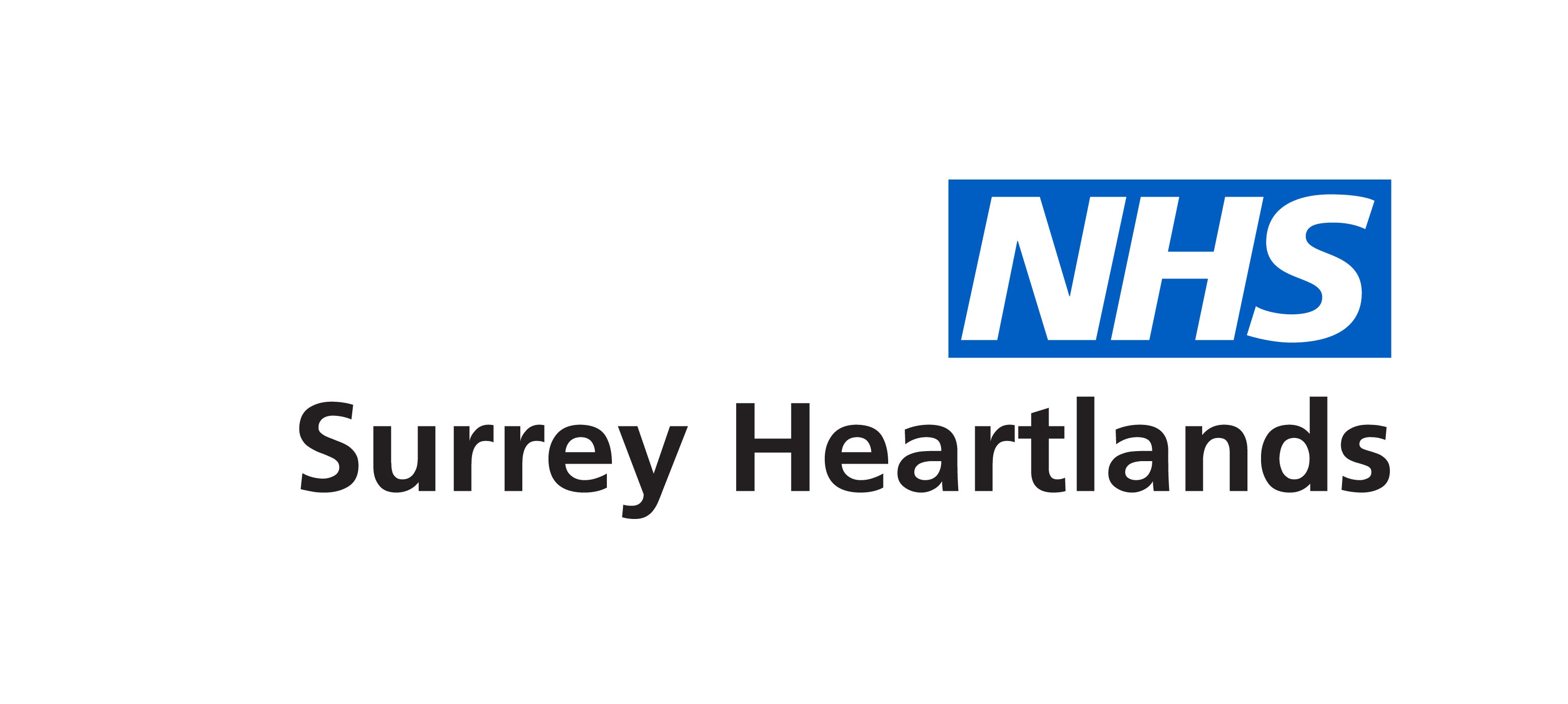 Leflunomide for patients within adult services , Version 1Review date – January 2025APC board date: Last updated: Specialist responsibilitiesAssess the patient and provide diagnosis; ensure that this diagnosis is within scope of this shared care protocol (section 2) and communicated to primary care.Use a shared decision making approach; discuss the benefits and risks of the treatment with the patient and/or their carer and provide the appropriate counselling (see section 11) to enable the patient to reach an informed decision. Obtain and document patient consent. Provide an appropriate patient information leaflet.Assess for contraindications and cautions (see section 4) and interactions (see section 7).Conduct required baseline investigations and initial monitoring (see section 8).Initiate and optimise treatment as outlined in section 5. Prescribe the maintenance treatment for at least 4 weeks and until optimised.Once treatment is optimised, complete the shared care documentation and send to patient’s GP practice detailing the diagnosis, current and ongoing dose, any relevant test results and when the next monitoring is required. Include contact information (section 13). Prescribe the maintenance treatment until optimised, which will usually be after around 3 months. Prescribe sufficient medication to enable transfer to primary care, including where there are unforeseen delays to transfer of care.Conduct the scheduled reviews and monitoring in section 8 and communicate the results to primary care. After each review, advise primary care whether treatment should be continued, confirm the ongoing dose, and whether the ongoing monitoring outlined in section 9 remains appropriate.Provide advice to primary care on the management of adverse effects if required.Primary care responsibilitiesRespond to the request from the specialist for shared care in writing. It is asked that this be undertaken within 14 days of the request being made, where possible.If accepted, prescribe ongoing treatment as detailed in the specialists request and as per section 5, taking into any account potential drug interactions in section 7.Adjust the dose of leflunomide prescribed as advised by the specialist.Conduct the required monitoring as outlined in section 9. Communicate any abnormal results to the specialist.Manage adverse effects as detailed in section 10 and discuss with specialist team when required.Stop leflunomide and discuss urgently with the specialist if the patient develops signs of serious infection, liver or respiratory disease, unexplained bleeding or bruising, are exposed to chickenpox or shingles, or becomes pregnant.Discuss with the specialist if the patient plans to become pregnant.Stop treatment as advised by the specialist.Patient and/or carer responsibilitiesTake leflunomide as prescribed and avoid withdrawal unless advised by the primary care prescriber or specialist.Attend regularly for monitoring and review appointments with primary care and specialist, and keep contact details up to date with both prescribers. Be aware that medicines may be stopped if they do not attend.Report adverse effects to their primary care prescriber. Seek immediate medical attention if they develop any symptoms as detailed in section 11.Report the use of any over the counter medications to their primary care prescriber and be aware they should discuss the use of leflunomide with their pharmacist before purchasing any OTC medicines.Moderate their alcohol intake to no more than 4 units per week. Not to drive or operate heavy machinery if leflunomide affects their ability to do so safely.Patients of childbearing potential should use effective contraception during and for up to 2 years after treatment, and take a pregnancy test if they think they could be pregnant, and inform the specialist or GP immediately if they become pregnant or wish to become pregnant.	Specialist responsibilitiesAssess the patient and provide diagnosis; ensure that this diagnosis is within scope of this shared care protocol (section 2) and communicated to primary care.Use a shared decision making approach; discuss the benefits and risks of the treatment with the patient and/or their carer and provide the appropriate counselling (see section 11) to enable the patient to reach an informed decision. Obtain and document patient consent. Provide an appropriate patient information leaflet.Assess for contraindications and cautions (see section 4) and interactions (see section 7).Conduct required baseline investigations and initial monitoring (see section 8).Initiate and optimise treatment as outlined in section 5. Prescribe the maintenance treatment for at least 4 weeks and until optimised.Once treatment is optimised, complete the shared care documentation and send to patient’s GP practice detailing the diagnosis, current and ongoing dose, any relevant test results and when the next monitoring is required. Include contact information (section 13). Prescribe the maintenance treatment until optimised, which will usually be after around 3 months. Prescribe sufficient medication to enable transfer to primary care, including where there are unforeseen delays to transfer of care.Conduct the scheduled reviews and monitoring in section 8 and communicate the results to primary care. After each review, advise primary care whether treatment should be continued, confirm the ongoing dose, and whether the ongoing monitoring outlined in section 9 remains appropriate.Provide advice to primary care on the management of adverse effects if required.Primary care responsibilitiesRespond to the request from the specialist for shared care in writing. It is asked that this be undertaken within 14 days of the request being made, where possible.If accepted, prescribe ongoing treatment as detailed in the specialists request and as per section 5, taking into any account potential drug interactions in section 7.Adjust the dose of leflunomide prescribed as advised by the specialist.Conduct the required monitoring as outlined in section 9. Communicate any abnormal results to the specialist.Manage adverse effects as detailed in section 10 and discuss with specialist team when required.Stop leflunomide and discuss urgently with the specialist if the patient develops signs of serious infection, liver or respiratory disease, unexplained bleeding or bruising, are exposed to chickenpox or shingles, or becomes pregnant.Discuss with the specialist if the patient plans to become pregnant.Stop treatment as advised by the specialist.Patient and/or carer responsibilitiesTake leflunomide as prescribed and avoid withdrawal unless advised by the primary care prescriber or specialist.Attend regularly for monitoring and review appointments with primary care and specialist, and keep contact details up to date with both prescribers. Be aware that medicines may be stopped if they do not attend.Report adverse effects to their primary care prescriber. Seek immediate medical attention if they develop any symptoms as detailed in section 11.Report the use of any over the counter medications to their primary care prescriber and be aware they should discuss the use of leflunomide with their pharmacist before purchasing any OTC medicines.Moderate their alcohol intake to no more than 4 units per week. Not to drive or operate heavy machinery if leflunomide affects their ability to do so safely.Patients of childbearing potential should use effective contraception during and for up to 2 years after treatment, and take a pregnancy test if they think they could be pregnant, and inform the specialist or GP immediately if they become pregnant or wish to become pregnant.	Specialist responsibilitiesAssess the patient and provide diagnosis; ensure that this diagnosis is within scope of this shared care protocol (section 2) and communicated to primary care.Use a shared decision making approach; discuss the benefits and risks of the treatment with the patient and/or their carer and provide the appropriate counselling (see section 11) to enable the patient to reach an informed decision. Obtain and document patient consent. Provide an appropriate patient information leaflet.Assess for contraindications and cautions (see section 4) and interactions (see section 7).Conduct required baseline investigations and initial monitoring (see section 8).Initiate and optimise treatment as outlined in section 5. Prescribe the maintenance treatment for at least 4 weeks and until optimised.Once treatment is optimised, complete the shared care documentation and send to patient’s GP practice detailing the diagnosis, current and ongoing dose, any relevant test results and when the next monitoring is required. Include contact information (section 13). Prescribe the maintenance treatment until optimised, which will usually be after around 3 months. Prescribe sufficient medication to enable transfer to primary care, including where there are unforeseen delays to transfer of care.Conduct the scheduled reviews and monitoring in section 8 and communicate the results to primary care. After each review, advise primary care whether treatment should be continued, confirm the ongoing dose, and whether the ongoing monitoring outlined in section 9 remains appropriate.Provide advice to primary care on the management of adverse effects if required.Primary care responsibilitiesRespond to the request from the specialist for shared care in writing. It is asked that this be undertaken within 14 days of the request being made, where possible.If accepted, prescribe ongoing treatment as detailed in the specialists request and as per section 5, taking into any account potential drug interactions in section 7.Adjust the dose of leflunomide prescribed as advised by the specialist.Conduct the required monitoring as outlined in section 9. Communicate any abnormal results to the specialist.Manage adverse effects as detailed in section 10 and discuss with specialist team when required.Stop leflunomide and discuss urgently with the specialist if the patient develops signs of serious infection, liver or respiratory disease, unexplained bleeding or bruising, are exposed to chickenpox or shingles, or becomes pregnant.Discuss with the specialist if the patient plans to become pregnant.Stop treatment as advised by the specialist.Patient and/or carer responsibilitiesTake leflunomide as prescribed and avoid withdrawal unless advised by the primary care prescriber or specialist.Attend regularly for monitoring and review appointments with primary care and specialist, and keep contact details up to date with both prescribers. Be aware that medicines may be stopped if they do not attend.Report adverse effects to their primary care prescriber. Seek immediate medical attention if they develop any symptoms as detailed in section 11.Report the use of any over the counter medications to their primary care prescriber and be aware they should discuss the use of leflunomide with their pharmacist before purchasing any OTC medicines.Moderate their alcohol intake to no more than 4 units per week. Not to drive or operate heavy machinery if leflunomide affects their ability to do so safely.Patients of childbearing potential should use effective contraception during and for up to 2 years after treatment, and take a pregnancy test if they think they could be pregnant, and inform the specialist or GP immediately if they become pregnant or wish to become pregnant.	Background 	Back to topBackground 	Back to topBackground 	Back to topLeflunomide is a conventional disease-modifying anti-rheumatic agent (DMARD). It exhibits anti-inflammatory and antiproliferative effects through the inhibition of pyrimidine synthesis via dihydroorotate dehydrogenase.It may be used as monotherapy or in combination with other DMARDs including methotrexate and sulfasalazine. The therapeutic effect usually begins after 4-6 weeks and benefit may accrue for up to 6 months.Leflunomide has a very long half-life of approximately 2 weeks, and in circumstances where rapid elimination is required a washout procedure may be given if advised by the specialist. This may be due to severe adverse effects, pregnancy, severe infection or if an alternative DMARD is indicated. Washout is typically given as colestyramine 8g taken three times daily or activated charcoal 50g four times daily, for up to 11 days. See section 6 for further information.Leflunomide is a conventional disease-modifying anti-rheumatic agent (DMARD). It exhibits anti-inflammatory and antiproliferative effects through the inhibition of pyrimidine synthesis via dihydroorotate dehydrogenase.It may be used as monotherapy or in combination with other DMARDs including methotrexate and sulfasalazine. The therapeutic effect usually begins after 4-6 weeks and benefit may accrue for up to 6 months.Leflunomide has a very long half-life of approximately 2 weeks, and in circumstances where rapid elimination is required a washout procedure may be given if advised by the specialist. This may be due to severe adverse effects, pregnancy, severe infection or if an alternative DMARD is indicated. Washout is typically given as colestyramine 8g taken three times daily or activated charcoal 50g four times daily, for up to 11 days. See section 6 for further information.Leflunomide is a conventional disease-modifying anti-rheumatic agent (DMARD). It exhibits anti-inflammatory and antiproliferative effects through the inhibition of pyrimidine synthesis via dihydroorotate dehydrogenase.It may be used as monotherapy or in combination with other DMARDs including methotrexate and sulfasalazine. The therapeutic effect usually begins after 4-6 weeks and benefit may accrue for up to 6 months.Leflunomide has a very long half-life of approximately 2 weeks, and in circumstances where rapid elimination is required a washout procedure may be given if advised by the specialist. This may be due to severe adverse effects, pregnancy, severe infection or if an alternative DMARD is indicated. Washout is typically given as colestyramine 8g taken three times daily or activated charcoal 50g four times daily, for up to 11 days. See section 6 for further information.Indications	Back to topIndications	Back to topIndications	Back to topLeflunomide is licensed for use in: Rheumatoid arthritis Psoriatic arthritisIt may also be used off label for other inflammatory conditions including:Rheumatology conditions (e.g. systemic lupus erythematosus, axial spondyloarthopathy)Interstitial lung diseaseVasculitisThe specialist must specify the indication for each patient when initiating shared care and clearly state when use is off-label.Leflunomide is licensed for use in: Rheumatoid arthritis Psoriatic arthritisIt may also be used off label for other inflammatory conditions including:Rheumatology conditions (e.g. systemic lupus erythematosus, axial spondyloarthopathy)Interstitial lung diseaseVasculitisThe specialist must specify the indication for each patient when initiating shared care and clearly state when use is off-label.Leflunomide is licensed for use in: Rheumatoid arthritis Psoriatic arthritisIt may also be used off label for other inflammatory conditions including:Rheumatology conditions (e.g. systemic lupus erythematosus, axial spondyloarthopathy)Interstitial lung diseaseVasculitisThe specialist must specify the indication for each patient when initiating shared care and clearly state when use is off-label.Locally agreed off-label use	Back to topLocally agreed off-label use	Back to topLocally agreed off-label use	Back to topThe Surrey Heartlands Integrated Care System Area Prescribing Committee recommended theuse of this document for the indications as outlined above.The following information should be provided in correspondence to support prescribing in linewith this shared care.Dosing specific to the indicationRelevant interaction informationAny additional monitoring requirements over and above the shared care.Duration of treatmentFrequency of review.Specific features of adverse effects or deterioration pertinent to the specific indication for which it is usedThe Surrey Heartlands Integrated Care System Area Prescribing Committee recommended theuse of this document for the indications as outlined above.The following information should be provided in correspondence to support prescribing in linewith this shared care.Dosing specific to the indicationRelevant interaction informationAny additional monitoring requirements over and above the shared care.Duration of treatmentFrequency of review.Specific features of adverse effects or deterioration pertinent to the specific indication for which it is usedThe Surrey Heartlands Integrated Care System Area Prescribing Committee recommended theuse of this document for the indications as outlined above.The following information should be provided in correspondence to support prescribing in linewith this shared care.Dosing specific to the indicationRelevant interaction informationAny additional monitoring requirements over and above the shared care.Duration of treatmentFrequency of review.Specific features of adverse effects or deterioration pertinent to the specific indication for which it is usedContraindications and cautions	Back to topThis information does not replace the Summary of Product Characteristics (SPC), and should be read in conjunction with it. Please see BNF & SPC  for comprehensive information.Contraindications and cautions	Back to topThis information does not replace the Summary of Product Characteristics (SPC), and should be read in conjunction with it. Please see BNF & SPC  for comprehensive information.Contraindications and cautions	Back to topThis information does not replace the Summary of Product Characteristics (SPC), and should be read in conjunction with it. Please see BNF & SPC  for comprehensive information.Contraindications:Hypersensitivity to leflunomide or any excipients Patients with rare hereditary problems of galactose intolerance, the Lapp lactase deficiency or glucose-galactose malabsorptionSerious infectionLiver impairmentModerate to severe renal impairmentSevere hypoproteinaemiaSevere immunodeficiencyPregnancy and breastfeeding, or patients who are not using effective contraception during treatment. People of child-bearing potential should use effective contraception for up to 2 years after stopping treatment. Avoid where possible in people of child-bearing potential. See section 12. Cautions:Anaemia: avoid if significant and due to causes other than rheumatoid or psoriatic arthritis.Localised or systemic infection which may be more severeHistory of HIV, tuberculosis, hepatitis B or CImpaired bone-marrow function, leucopenia, or thrombocytopenia: avoid if significant and due to causes other than rheumatoid or psoriatic arthritis.Use of concurrent haematotoxic or hepatotoxic DMARDs e.g. methotrexateThere is a theoretical risk of male-mediated foetal toxicity so effective contraception should be used throughout treatment. Those patients wishing to father a child should discuss with the specialist who may want to follow the washout procedure before advising he attempt conception (see section 6).Contraindications:Hypersensitivity to leflunomide or any excipients Patients with rare hereditary problems of galactose intolerance, the Lapp lactase deficiency or glucose-galactose malabsorptionSerious infectionLiver impairmentModerate to severe renal impairmentSevere hypoproteinaemiaSevere immunodeficiencyPregnancy and breastfeeding, or patients who are not using effective contraception during treatment. People of child-bearing potential should use effective contraception for up to 2 years after stopping treatment. Avoid where possible in people of child-bearing potential. See section 12. Cautions:Anaemia: avoid if significant and due to causes other than rheumatoid or psoriatic arthritis.Localised or systemic infection which may be more severeHistory of HIV, tuberculosis, hepatitis B or CImpaired bone-marrow function, leucopenia, or thrombocytopenia: avoid if significant and due to causes other than rheumatoid or psoriatic arthritis.Use of concurrent haematotoxic or hepatotoxic DMARDs e.g. methotrexateThere is a theoretical risk of male-mediated foetal toxicity so effective contraception should be used throughout treatment. Those patients wishing to father a child should discuss with the specialist who may want to follow the washout procedure before advising he attempt conception (see section 6).Contraindications:Hypersensitivity to leflunomide or any excipients Patients with rare hereditary problems of galactose intolerance, the Lapp lactase deficiency or glucose-galactose malabsorptionSerious infectionLiver impairmentModerate to severe renal impairmentSevere hypoproteinaemiaSevere immunodeficiencyPregnancy and breastfeeding, or patients who are not using effective contraception during treatment. People of child-bearing potential should use effective contraception for up to 2 years after stopping treatment. Avoid where possible in people of child-bearing potential. See section 12. Cautions:Anaemia: avoid if significant and due to causes other than rheumatoid or psoriatic arthritis.Localised or systemic infection which may be more severeHistory of HIV, tuberculosis, hepatitis B or CImpaired bone-marrow function, leucopenia, or thrombocytopenia: avoid if significant and due to causes other than rheumatoid or psoriatic arthritis.Use of concurrent haematotoxic or hepatotoxic DMARDs e.g. methotrexateThere is a theoretical risk of male-mediated foetal toxicity so effective contraception should be used throughout treatment. Those patients wishing to father a child should discuss with the specialist who may want to follow the washout procedure before advising he attempt conception (see section 6).Initiation and ongoing dose regimen	Back to topTransfer of monitoring and prescribing to primary care is normally after the patient’s dose has been optimised, and with satisfactory investigation results for at least 4 weeksThe duration of treatment & frequency of review will be determined by the specialist, based on clinical response and tolerability.All dose or formulation adjustments will be the responsibility of the initiating specialist unless directions have been discussed and agreed with the primary care clinicianTermination of treatment will be the responsibility of the specialist.Initiation and ongoing dose regimen	Back to topTransfer of monitoring and prescribing to primary care is normally after the patient’s dose has been optimised, and with satisfactory investigation results for at least 4 weeksThe duration of treatment & frequency of review will be determined by the specialist, based on clinical response and tolerability.All dose or formulation adjustments will be the responsibility of the initiating specialist unless directions have been discussed and agreed with the primary care clinicianTermination of treatment will be the responsibility of the specialist.Initiation and ongoing dose regimen	Back to topTransfer of monitoring and prescribing to primary care is normally after the patient’s dose has been optimised, and with satisfactory investigation results for at least 4 weeksThe duration of treatment & frequency of review will be determined by the specialist, based on clinical response and tolerability.All dose or formulation adjustments will be the responsibility of the initiating specialist unless directions have been discussed and agreed with the primary care clinicianTermination of treatment will be the responsibility of the specialist.Initial stabilisation:An initial dose of 10-20mg once daily is normally given. Due to the long half-life, doses of 10mg and 20mg may be given on alternate days. Short loading regimens may be used, however these may increase the risk of adverse effects and are considered optional.The loading period must be prescribed by the initiating specialist.Maintenance dose (following initial stabilisation):10-20mg once daily. Due to the long half-life, doses of 10mg and 20mg may be given on alternate days.The initial maintenance dose must be prescribed by the initiating specialist.Conditions requiring dose adjustment:NoneInitial stabilisation:An initial dose of 10-20mg once daily is normally given. Due to the long half-life, doses of 10mg and 20mg may be given on alternate days. Short loading regimens may be used, however these may increase the risk of adverse effects and are considered optional.The loading period must be prescribed by the initiating specialist.Maintenance dose (following initial stabilisation):10-20mg once daily. Due to the long half-life, doses of 10mg and 20mg may be given on alternate days.The initial maintenance dose must be prescribed by the initiating specialist.Conditions requiring dose adjustment:NoneInitial stabilisation:An initial dose of 10-20mg once daily is normally given. Due to the long half-life, doses of 10mg and 20mg may be given on alternate days. Short loading regimens may be used, however these may increase the risk of adverse effects and are considered optional.The loading period must be prescribed by the initiating specialist.Maintenance dose (following initial stabilisation):10-20mg once daily. Due to the long half-life, doses of 10mg and 20mg may be given on alternate days.The initial maintenance dose must be prescribed by the initiating specialist.Conditions requiring dose adjustment:NonePharmaceutical aspects 	Back to topPharmaceutical aspects 	Back to topPharmaceutical aspects 	Back to topRoute of administration:OralOralFormulation:10mg and 20mg tablets.10mg and 20mg tablets.Administration details:Tablets should be swallowed whole with sufficient amounts of water. Administration with food does not affect absorption.Tablets should be swallowed whole with sufficient amounts of water. Administration with food does not affect absorption.Other important information:The active metabolite of leflunomide has a half-life of approximately 2 weeks and undergoes extensive enterohepatic recycling and may therefore persist for long periods of time even after administration has stopped. It is not sufficient to only stop the drug because adverse effects may still occur or worsen If serious adverse effects occur, the patient becomes pregnant, before starting treatment with an alternative DMARD, or for other reasons which require the rapid elimination of leflunomide, a washout procedure may be necessary. This is given as colestyramine 8g taken three times daily or activated charcoal 50g four times daily, usually for 11 days. This should be discussed with a specialist before initiating procedure.The washout procedure interrupts the enterohepatic recycling mechanism and reduces the half-life of leflunomide to around 1 - 2 days.  If the patient cannot manage the full 11 day course, there is evidence that even a few days treatment is likely to be beneficial and that 48 hours of treatment may reduce the active metabolite of leflunomide by 49 - 65% if using colestyramine and by 48% for charcoal.The active metabolite of leflunomide has a half-life of approximately 2 weeks and undergoes extensive enterohepatic recycling and may therefore persist for long periods of time even after administration has stopped. It is not sufficient to only stop the drug because adverse effects may still occur or worsen If serious adverse effects occur, the patient becomes pregnant, before starting treatment with an alternative DMARD, or for other reasons which require the rapid elimination of leflunomide, a washout procedure may be necessary. This is given as colestyramine 8g taken three times daily or activated charcoal 50g four times daily, usually for 11 days. This should be discussed with a specialist before initiating procedure.The washout procedure interrupts the enterohepatic recycling mechanism and reduces the half-life of leflunomide to around 1 - 2 days.  If the patient cannot manage the full 11 day course, there is evidence that even a few days treatment is likely to be beneficial and that 48 hours of treatment may reduce the active metabolite of leflunomide by 49 - 65% if using colestyramine and by 48% for charcoal.Significant medicine interactions	Back to topThe following list is not exhaustive. Please see BNF & SPC for comprehensive information and recommended management.Significant medicine interactions	Back to topThe following list is not exhaustive. Please see BNF & SPC for comprehensive information and recommended management.Significant medicine interactions	Back to topThe following list is not exhaustive. Please see BNF & SPC for comprehensive information and recommended management.Anticoagulants: The anticoagulant effect of vitamin K anticoagulants may be increased by leflunomide. Close INR monitoring and follow-up is recommended.Live vaccines (e.g. oral polio, oral typhoid, MMR, BCG) should generally be avoided. There is evidence that doses at or below 20mg leflunomide, as either monotherapy or in combination with 20mg prednisolone per day or less, can safely receive live shingles vaccinations. Clinician discretion is advised, see section 9JAK kinase inhibitors, e.g. baricitinib, filgotinib: due to the increased risk of immunosuppression.Colestyramine and activated charcoal: Co-administration leads to a rapid and significant decrease in plasma levels of leflunomide metabolites by interrupting enterohepatic recirculationRepaglinide, paclitaxel, pioglitazone, ceflaclor, benzylpenicillin, ciprofloxacin, indomethacin, ketoprofen, furosemide, cimetidine, zidovudine, venetoclax: Leflunomide may increase the exposure to these products.Rosuvastatin levels may be increased by leflunomide. A maximum rosuvastatin dose of 10mg is recommended. Caution is recommended with other statins and dose reduction may be required.Anticoagulants: The anticoagulant effect of vitamin K anticoagulants may be increased by leflunomide. Close INR monitoring and follow-up is recommended.Live vaccines (e.g. oral polio, oral typhoid, MMR, BCG) should generally be avoided. There is evidence that doses at or below 20mg leflunomide, as either monotherapy or in combination with 20mg prednisolone per day or less, can safely receive live shingles vaccinations. Clinician discretion is advised, see section 9JAK kinase inhibitors, e.g. baricitinib, filgotinib: due to the increased risk of immunosuppression.Colestyramine and activated charcoal: Co-administration leads to a rapid and significant decrease in plasma levels of leflunomide metabolites by interrupting enterohepatic recirculationRepaglinide, paclitaxel, pioglitazone, ceflaclor, benzylpenicillin, ciprofloxacin, indomethacin, ketoprofen, furosemide, cimetidine, zidovudine, venetoclax: Leflunomide may increase the exposure to these products.Rosuvastatin levels may be increased by leflunomide. A maximum rosuvastatin dose of 10mg is recommended. Caution is recommended with other statins and dose reduction may be required.Anticoagulants: The anticoagulant effect of vitamin K anticoagulants may be increased by leflunomide. Close INR monitoring and follow-up is recommended.Live vaccines (e.g. oral polio, oral typhoid, MMR, BCG) should generally be avoided. There is evidence that doses at or below 20mg leflunomide, as either monotherapy or in combination with 20mg prednisolone per day or less, can safely receive live shingles vaccinations. Clinician discretion is advised, see section 9JAK kinase inhibitors, e.g. baricitinib, filgotinib: due to the increased risk of immunosuppression.Colestyramine and activated charcoal: Co-administration leads to a rapid and significant decrease in plasma levels of leflunomide metabolites by interrupting enterohepatic recirculationRepaglinide, paclitaxel, pioglitazone, ceflaclor, benzylpenicillin, ciprofloxacin, indomethacin, ketoprofen, furosemide, cimetidine, zidovudine, venetoclax: Leflunomide may increase the exposure to these products.Rosuvastatin levels may be increased by leflunomide. A maximum rosuvastatin dose of 10mg is recommended. Caution is recommended with other statins and dose reduction may be required.Baseline investigations, initial monitoring and ongoing monitoring to be undertaken by specialist	Back to topMonitoring at baseline and during initiation is the responsibility of the specialist; only once the patient is optimised on the chosen medication with no anticipated further changes expected in immediate future will prescribing and monitoring be transferred to primary care. 	Baseline investigations, initial monitoring and ongoing monitoring to be undertaken by specialist	Back to topMonitoring at baseline and during initiation is the responsibility of the specialist; only once the patient is optimised on the chosen medication with no anticipated further changes expected in immediate future will prescribing and monitoring be transferred to primary care. 	Baseline investigations, initial monitoring and ongoing monitoring to be undertaken by specialist	Back to topMonitoring at baseline and during initiation is the responsibility of the specialist; only once the patient is optimised on the chosen medication with no anticipated further changes expected in immediate future will prescribing and monitoring be transferred to primary care. 	Baseline investigations:Height and weight Blood pressureFull blood count (FBC)Urea and electrolytes (U&Es) & creatinine clearance (CrCl)Alanine aminotransferase (ALT) and/or aspartate aminotransferase (AST),  and albuminScreening for viral infections as per local policy, e.g. HIV, hepatitis B and C, varicella zoster, Epstein Barr virus, cytomegalovirusScreening for lung disease, including interstitial lung disease, should be undertaken at clinician discretion on a case by case basis.Provide or request appropriate vaccination prior to treatment initiation, according to local arrangements (e.g. pneumococcal, shingles, influenza, COVID-19)Pregnancy should be excluded before starting treatment.Initial monitoring:To be repeated every 2 weeks until the dose has been stable for 6 weeks, then monthly for 3 months. FBCU&Es, including creatinine and CrClAST and/or ALT, and albuminFollowing a dose change repeat every 2 weeks until the dose has been stable for 6 weeks, then revert to previous schedule.More frequent monitoring is appropriate in patients at higher risk of toxicity; e.g. concurrent use of more than one DMARD. This is particularly important for patients co-prescribed methotrexate and leflunomide. The combination is highly effective but potentially synergistically toxic to liver and bone marrow, and increase monitoring frequency is strongly advised.The specialist will retain the responsibility for monitoring the patient’s ongoing response to treatment, and advise if a dose change or treatment cessation is appropriate. This should usually be undertaken annually.When a patient is reviewed, advise primary care whether treatment should be continued, confirm the ongoing dose, and whether the ongoing monitoring outlined in section 9 remains appropriate.Baseline investigations:Height and weight Blood pressureFull blood count (FBC)Urea and electrolytes (U&Es) & creatinine clearance (CrCl)Alanine aminotransferase (ALT) and/or aspartate aminotransferase (AST),  and albuminScreening for viral infections as per local policy, e.g. HIV, hepatitis B and C, varicella zoster, Epstein Barr virus, cytomegalovirusScreening for lung disease, including interstitial lung disease, should be undertaken at clinician discretion on a case by case basis.Provide or request appropriate vaccination prior to treatment initiation, according to local arrangements (e.g. pneumococcal, shingles, influenza, COVID-19)Pregnancy should be excluded before starting treatment.Initial monitoring:To be repeated every 2 weeks until the dose has been stable for 6 weeks, then monthly for 3 months. FBCU&Es, including creatinine and CrClAST and/or ALT, and albuminFollowing a dose change repeat every 2 weeks until the dose has been stable for 6 weeks, then revert to previous schedule.More frequent monitoring is appropriate in patients at higher risk of toxicity; e.g. concurrent use of more than one DMARD. This is particularly important for patients co-prescribed methotrexate and leflunomide. The combination is highly effective but potentially synergistically toxic to liver and bone marrow, and increase monitoring frequency is strongly advised.The specialist will retain the responsibility for monitoring the patient’s ongoing response to treatment, and advise if a dose change or treatment cessation is appropriate. This should usually be undertaken annually.When a patient is reviewed, advise primary care whether treatment should be continued, confirm the ongoing dose, and whether the ongoing monitoring outlined in section 9 remains appropriate.Baseline investigations:Height and weight Blood pressureFull blood count (FBC)Urea and electrolytes (U&Es) & creatinine clearance (CrCl)Alanine aminotransferase (ALT) and/or aspartate aminotransferase (AST),  and albuminScreening for viral infections as per local policy, e.g. HIV, hepatitis B and C, varicella zoster, Epstein Barr virus, cytomegalovirusScreening for lung disease, including interstitial lung disease, should be undertaken at clinician discretion on a case by case basis.Provide or request appropriate vaccination prior to treatment initiation, according to local arrangements (e.g. pneumococcal, shingles, influenza, COVID-19)Pregnancy should be excluded before starting treatment.Initial monitoring:To be repeated every 2 weeks until the dose has been stable for 6 weeks, then monthly for 3 months. FBCU&Es, including creatinine and CrClAST and/or ALT, and albuminFollowing a dose change repeat every 2 weeks until the dose has been stable for 6 weeks, then revert to previous schedule.More frequent monitoring is appropriate in patients at higher risk of toxicity; e.g. concurrent use of more than one DMARD. This is particularly important for patients co-prescribed methotrexate and leflunomide. The combination is highly effective but potentially synergistically toxic to liver and bone marrow, and increase monitoring frequency is strongly advised.The specialist will retain the responsibility for monitoring the patient’s ongoing response to treatment, and advise if a dose change or treatment cessation is appropriate. This should usually be undertaken annually.When a patient is reviewed, advise primary care whether treatment should be continued, confirm the ongoing dose, and whether the ongoing monitoring outlined in section 9 remains appropriate.Ongoing monitoring requirements to be undertaken 
by primary care	Back to topSee section 10 for further guidance on management of adverse effects/responding to monitoring results.Ongoing monitoring requirements to be undertaken 
by primary care	Back to topSee section 10 for further guidance on management of adverse effects/responding to monitoring results.Ongoing monitoring requirements to be undertaken 
by primary care	Back to topSee section 10 for further guidance on management of adverse effects/responding to monitoring results.Monitoring and adviceMonitoring and adviceFrequencyFBC U&Es including creatinine and CrClALT and/or AST and albuminBP & weightRheumatology patients: CRP &/or ESR  FBC U&Es including creatinine and CrClALT and/or AST and albuminBP & weightRheumatology patients: CRP &/or ESR  Monthly for the first 3 months of treatment followed by:At least every 12 weeks, and more frequently in patients at higher risk of toxicity, as advised by the specialist team.The exact frequency of monitoring to be communicated by the specialist in all cases.Patients aged 70-79 years old could be eligible for the shingles vaccine (herpeszoster). For patients taking concurrent DMARDs and/or doses of prednisolone exceeding 20mg daily, a non-live vaccine should be used. Specialist input may be required.  Refer to Green Book Chapter 6 (Contraindications and special considerations) and Green Book Chapter 28a (Shingles) for further details.Annual influenza (The Green Book, Chapter 19) vaccinations are recommended.COVID-19 vaccination is safe and recommended.Repeat pneumococcal vaccine may be indicated. See Green Book Chapter 25 for advice.Patients aged 70-79 years old could be eligible for the shingles vaccine (herpeszoster). For patients taking concurrent DMARDs and/or doses of prednisolone exceeding 20mg daily, a non-live vaccine should be used. Specialist input may be required.  Refer to Green Book Chapter 6 (Contraindications and special considerations) and Green Book Chapter 28a (Shingles) for further details.Annual influenza (The Green Book, Chapter 19) vaccinations are recommended.COVID-19 vaccination is safe and recommended.Repeat pneumococcal vaccine may be indicated. See Green Book Chapter 25 for advice.Shingles vaccination: Single course.Influenza vaccination: annual. It is advisable to add the patient to the influenza vaccine list.Other vaccinations as per national schedule.(If relevant) If monitoring results are forwarded to the specialist team, please include clear clinical information on the reason for sending, to inform action to be taken by secondary care.(If relevant) If monitoring results are forwarded to the specialist team, please include clear clinical information on the reason for sending, to inform action to be taken by secondary care.(If relevant) If monitoring results are forwarded to the specialist team, please include clear clinical information on the reason for sending, to inform action to be taken by secondary care.Adverse effects and other management	Back to topAny serious adverse reactions should be reported to the MHRA via the Yellow Card scheme. Visit www.mhra.gov.uk/yellowcardFor information on incidence of ADRs see relevant summaries of product characteristicsAdverse effects and other management	Back to topAny serious adverse reactions should be reported to the MHRA via the Yellow Card scheme. Visit www.mhra.gov.uk/yellowcardFor information on incidence of ADRs see relevant summaries of product characteristicsAdverse effects and other management	Back to topAny serious adverse reactions should be reported to the MHRA via the Yellow Card scheme. Visit www.mhra.gov.uk/yellowcardFor information on incidence of ADRs see relevant summaries of product characteristicsResultResultAction for primary careAs well as responding to absolute values in laboratory tests, a rapid change or a consistent trend in any value should prompt caution and extra vigilanceAs well as responding to absolute values in laboratory tests, a rapid change or a consistent trend in any value should prompt caution and extra vigilanceAs well as responding to absolute values in laboratory tests, a rapid change or a consistent trend in any value should prompt caution and extra vigilanceFull blood count: White blood cells <3.5x109/LLymphocytes less than 0.5x109/LNeutrophils <1.6x109/LPlatelets <140x109/LEosinophilia >0.5x109/LFull blood count: White blood cells <3.5x109/LLymphocytes less than 0.5x109/LNeutrophils <1.6x109/LPlatelets <140x109/LEosinophilia >0.5x109/LWithhold and discuss with specialist team.Mean cell volume  >105 fLMean cell volume  >105 fLConsider interruption in treatment. Check serum folate, B12, alcohol history and TSH and treat any underlying abnormality. If results of these additional investigations are normal discuss with specialist team urgently. Blood PressureBlood PressureTreat hypertension in line with NICE guidance. If BP remains uncontrolled, withhold leflunomide and discuss with specialist teamWeightWeightIf >10% weight loss with no cause identified, withhold leflunomide and discuss with specialist team.Signs or symptoms of bone marrow suppression, e.g. unexplained bleeding or bruising with or without sore throat, mouth ulcers.Signs or symptoms of bone marrow suppression, e.g. unexplained bleeding or bruising with or without sore throat, mouth ulcers.Check FBC immediately and discuss with the specialist team. See haematological monitoring above. Acute infectionAcute infectionDuring serious infections temporarily withhold leflunomide until the patient has recovered. Consider if additional investigations (e.g. FBC) and washout procedure required – discuss with specialist team. See section 6Liver function tests:ALT or AST >100 units/L, or any sudden increases (e.g. double of baseline), OR Unexplained fall in serum albumin <30g/LJaundiceLiver function tests:ALT or AST >100 units/L, or any sudden increases (e.g. double of baseline), OR Unexplained fall in serum albumin <30g/LJaundiceWithhold and discuss with specialist team. Consider washout procedure. See section 6Assess for other causes of hepatic dysfunction such as alcohol history and drug interactions, including OTC or complementary medication.Renal function: Creatinine increase of greater than 30% from baseline in the last 12 months or GFR reduces to less than 60mL/minRenal function: Creatinine increase of greater than 30% from baseline in the last 12 months or GFR reduces to less than 60mL/minWithhold and discuss with specialist team.Gastrointestinal disorders:Nausea DiarrhoeaGastrointestinal disorders:Nausea DiarrhoeaReview for reversible causes. Discuss with specialist team if persistent or severe. Washout, under specialist advice, may be required if severe. See section 6Diarrhoea is common and usually settles. If persistent or severe, withhold and discuss with specialist team.Ulcerative stomatitis, haematemesis, black or bloody stools, or suspected pancreatitis.Ulcerative stomatitis, haematemesis, black or bloody stools, or suspected pancreatitis.Withhold and discuss with specialist team. Washout, under specialist advice, may be required if severe. See section 6Symptoms of interstitial lung disease e.g. persistent cough, dyspnoea, feverSymptoms of interstitial lung disease e.g. persistent cough, dyspnoea, feverIf leflunomide-induced lung disease is suspected, discuss with specialist team urgently. Consider washout procedure. See section 6 Treat with corticosteroids as advised by specialist and do not restart leflunomide.  Generalised rashGeneralised rashDiscuss with specialist, washout may be required if severe. See section 6PregnancyPregnancyStop leflunomide immediately and discuss with specialist team urgently. Washout should be considered. See section 12. Advice to patients and carers	Back to topThe specialist will counsel the patient with regard to the benefits and risks of treatment and will provide the patient with any relevant information and advice, including patient information leaflets on individual medicines.Advice to patients and carers	Back to topThe specialist will counsel the patient with regard to the benefits and risks of treatment and will provide the patient with any relevant information and advice, including patient information leaflets on individual medicines.Advice to patients and carers	Back to topThe specialist will counsel the patient with regard to the benefits and risks of treatment and will provide the patient with any relevant information and advice, including patient information leaflets on individual medicines.The patient should be advised to report any of the following signs or symptoms to their primary care prescriber without delay:          Symptoms of chickenpox, or contact with a person with chickenpox or shingles.Persistent cough, shortness of breath, or any other problems with breathing.Sore throat, high temperature, skin rash, swollen glands, or any other signs or symptoms of infectionSigns or symptoms of liver problems, such as yellow skin or eyes (jaundice), itching all over, nausea or vomiting.Unexplained bleeding or bruising, black stools, or blood in the vomit or stools.Suspected or confirmed pregnancy.Any tingling, numbness or weakness in extremities that may indicate peripheral neuropathyThe patient should be advised:Moderate their alcohol intake to no more than 4 units per week while taking leflunomide, Taking alcohol and leflunomide together increases the risk of liver injury. Tell anyone who prescribes them a medicine that they are taking leflunomide. Always ask a pharmacist before purchasing any medicines over the counter, including herbal remedies, and ask if they are safe.To use effective contraception, and to take a pregnancy test if they think they could be pregnant. Patients should inform the specialist or GP as soon as possible if they become pregnant. All patients, both male and female, should inform their specialist well in advance if they are planning a pregnancy so that changes can be made to their treatment regime. Patient information:Leflunomide in rheumatoid arthritis: Leflunomide in rheumatoid arthritis (RA) | NRAS and: https://www.versusarthritis.org/about-arthritis/treatments/drugs/leflunomide/General Information: https://patient.info/medicine/leflunomide-tablets-for-arthritis-arava The patient should be advised to report any of the following signs or symptoms to their primary care prescriber without delay:          Symptoms of chickenpox, or contact with a person with chickenpox or shingles.Persistent cough, shortness of breath, or any other problems with breathing.Sore throat, high temperature, skin rash, swollen glands, or any other signs or symptoms of infectionSigns or symptoms of liver problems, such as yellow skin or eyes (jaundice), itching all over, nausea or vomiting.Unexplained bleeding or bruising, black stools, or blood in the vomit or stools.Suspected or confirmed pregnancy.Any tingling, numbness or weakness in extremities that may indicate peripheral neuropathyThe patient should be advised:Moderate their alcohol intake to no more than 4 units per week while taking leflunomide, Taking alcohol and leflunomide together increases the risk of liver injury. Tell anyone who prescribes them a medicine that they are taking leflunomide. Always ask a pharmacist before purchasing any medicines over the counter, including herbal remedies, and ask if they are safe.To use effective contraception, and to take a pregnancy test if they think they could be pregnant. Patients should inform the specialist or GP as soon as possible if they become pregnant. All patients, both male and female, should inform their specialist well in advance if they are planning a pregnancy so that changes can be made to their treatment regime. Patient information:Leflunomide in rheumatoid arthritis: Leflunomide in rheumatoid arthritis (RA) | NRAS and: https://www.versusarthritis.org/about-arthritis/treatments/drugs/leflunomide/General Information: https://patient.info/medicine/leflunomide-tablets-for-arthritis-arava The patient should be advised to report any of the following signs or symptoms to their primary care prescriber without delay:          Symptoms of chickenpox, or contact with a person with chickenpox or shingles.Persistent cough, shortness of breath, or any other problems with breathing.Sore throat, high temperature, skin rash, swollen glands, or any other signs or symptoms of infectionSigns or symptoms of liver problems, such as yellow skin or eyes (jaundice), itching all over, nausea or vomiting.Unexplained bleeding or bruising, black stools, or blood in the vomit or stools.Suspected or confirmed pregnancy.Any tingling, numbness or weakness in extremities that may indicate peripheral neuropathyThe patient should be advised:Moderate their alcohol intake to no more than 4 units per week while taking leflunomide, Taking alcohol and leflunomide together increases the risk of liver injury. Tell anyone who prescribes them a medicine that they are taking leflunomide. Always ask a pharmacist before purchasing any medicines over the counter, including herbal remedies, and ask if they are safe.To use effective contraception, and to take a pregnancy test if they think they could be pregnant. Patients should inform the specialist or GP as soon as possible if they become pregnant. All patients, both male and female, should inform their specialist well in advance if they are planning a pregnancy so that changes can be made to their treatment regime. Patient information:Leflunomide in rheumatoid arthritis: Leflunomide in rheumatoid arthritis (RA) | NRAS and: https://www.versusarthritis.org/about-arthritis/treatments/drugs/leflunomide/General Information: https://patient.info/medicine/leflunomide-tablets-for-arthritis-arava Pregnancy, paternal exposure and breast feeding	Back to topIt is the responsibility of the specialist to provide advice on the need for contraception to male and female patients on initiation and at each review, but the ongoing responsibility for providing this advice rests with both the primary care prescriber and the specialist.Pregnancy, paternal exposure and breast feeding	Back to topIt is the responsibility of the specialist to provide advice on the need for contraception to male and female patients on initiation and at each review, but the ongoing responsibility for providing this advice rests with both the primary care prescriber and the specialist.Pregnancy, paternal exposure and breast feeding	Back to topIt is the responsibility of the specialist to provide advice on the need for contraception to male and female patients on initiation and at each review, but the ongoing responsibility for providing this advice rests with both the primary care prescriber and the specialist.Pregnancy:Leflunomide is contraindicated in pregnancy. Patients of child-bearing potential should use effective contraception during and for up to 2 years after treatment, unless a washout procedure is followed (see below). See FSRH statement on contraception for women using known teratogenic drugs for information on contraceptives considered highly effective. The active metabolite of leflunomide is highly protein bound and because of extensive enterohepatic recycling its half-life is prolonged. The manufacturer currently recommends a two-year waiting period after discontinuation of the medicine before attempting to conceive. The manufacturer also advises that the plasma levels of the active metabolite of leflunomide (teriflunomide) should be below 0.02mg/L at the end of the two year period, confirmed by a second test after an interval of at least 14 days. If both tests show plasma levels of teriflunomide to be less than 0.02mg/L, then no teratogenic risk is expected. It is important to note that this test may only be available to patients who are taking the branded Arava® leflunomide tablets.If a waiting period of 2 years using effective contraception is considered unpractical, a washout procedure may be advisable (see section 6). Following this, the recommendations regarding verification of teriflunomide levels remain. Two tests must be done no less than 14 days apart and conception is not advised until one and a half months after the first plasma concentration below 0.02mg/L. This test may only be available to patients who are taking the branded Arava® leflunomide tablets.If a woman becomes pregnant while taking leflunomide or within two years after discontinuation, the manufacturer recommends an immediate 11-day washout procedure with colestyramine or activated charcoal (see section 6).Information for healthcare professionals: https://www.medicinesinpregnancy.org/bumps/monographs/USE-OF-LEFLUNOMIDE-IN-PREGNANCY/ Information for patients and carers: https://medicinesinpregnancy.org/Medicine--pregnancy/Leflunomide/ Breastfeeding:Leflunomide and its metabolites pass into breast milk in animal studies. Manufacturer states that leflunomide is contraindicated for breastfeeding patients.Information for healthcare professionals: https://www.sps.nhs.uk/medicines/leflunomide/ Paternal exposure:Male patients should be aware of the possible male-mediated foetal toxicity. Effective contraception during treatment with leflunomide should also be guaranteed.Pregnancy:Leflunomide is contraindicated in pregnancy. Patients of child-bearing potential should use effective contraception during and for up to 2 years after treatment, unless a washout procedure is followed (see below). See FSRH statement on contraception for women using known teratogenic drugs for information on contraceptives considered highly effective. The active metabolite of leflunomide is highly protein bound and because of extensive enterohepatic recycling its half-life is prolonged. The manufacturer currently recommends a two-year waiting period after discontinuation of the medicine before attempting to conceive. The manufacturer also advises that the plasma levels of the active metabolite of leflunomide (teriflunomide) should be below 0.02mg/L at the end of the two year period, confirmed by a second test after an interval of at least 14 days. If both tests show plasma levels of teriflunomide to be less than 0.02mg/L, then no teratogenic risk is expected. It is important to note that this test may only be available to patients who are taking the branded Arava® leflunomide tablets.If a waiting period of 2 years using effective contraception is considered unpractical, a washout procedure may be advisable (see section 6). Following this, the recommendations regarding verification of teriflunomide levels remain. Two tests must be done no less than 14 days apart and conception is not advised until one and a half months after the first plasma concentration below 0.02mg/L. This test may only be available to patients who are taking the branded Arava® leflunomide tablets.If a woman becomes pregnant while taking leflunomide or within two years after discontinuation, the manufacturer recommends an immediate 11-day washout procedure with colestyramine or activated charcoal (see section 6).Information for healthcare professionals: https://www.medicinesinpregnancy.org/bumps/monographs/USE-OF-LEFLUNOMIDE-IN-PREGNANCY/ Information for patients and carers: https://medicinesinpregnancy.org/Medicine--pregnancy/Leflunomide/ Breastfeeding:Leflunomide and its metabolites pass into breast milk in animal studies. Manufacturer states that leflunomide is contraindicated for breastfeeding patients.Information for healthcare professionals: https://www.sps.nhs.uk/medicines/leflunomide/ Paternal exposure:Male patients should be aware of the possible male-mediated foetal toxicity. Effective contraception during treatment with leflunomide should also be guaranteed.Pregnancy:Leflunomide is contraindicated in pregnancy. Patients of child-bearing potential should use effective contraception during and for up to 2 years after treatment, unless a washout procedure is followed (see below). See FSRH statement on contraception for women using known teratogenic drugs for information on contraceptives considered highly effective. The active metabolite of leflunomide is highly protein bound and because of extensive enterohepatic recycling its half-life is prolonged. The manufacturer currently recommends a two-year waiting period after discontinuation of the medicine before attempting to conceive. The manufacturer also advises that the plasma levels of the active metabolite of leflunomide (teriflunomide) should be below 0.02mg/L at the end of the two year period, confirmed by a second test after an interval of at least 14 days. If both tests show plasma levels of teriflunomide to be less than 0.02mg/L, then no teratogenic risk is expected. It is important to note that this test may only be available to patients who are taking the branded Arava® leflunomide tablets.If a waiting period of 2 years using effective contraception is considered unpractical, a washout procedure may be advisable (see section 6). Following this, the recommendations regarding verification of teriflunomide levels remain. Two tests must be done no less than 14 days apart and conception is not advised until one and a half months after the first plasma concentration below 0.02mg/L. This test may only be available to patients who are taking the branded Arava® leflunomide tablets.If a woman becomes pregnant while taking leflunomide or within two years after discontinuation, the manufacturer recommends an immediate 11-day washout procedure with colestyramine or activated charcoal (see section 6).Information for healthcare professionals: https://www.medicinesinpregnancy.org/bumps/monographs/USE-OF-LEFLUNOMIDE-IN-PREGNANCY/ Information for patients and carers: https://medicinesinpregnancy.org/Medicine--pregnancy/Leflunomide/ Breastfeeding:Leflunomide and its metabolites pass into breast milk in animal studies. Manufacturer states that leflunomide is contraindicated for breastfeeding patients.Information for healthcare professionals: https://www.sps.nhs.uk/medicines/leflunomide/ Paternal exposure:Male patients should be aware of the possible male-mediated foetal toxicity. Effective contraception during treatment with leflunomide should also be guaranteed.Specialist contact information	Back to topName: [insert name]Role and specialty: [insert role and specialty]Daytime telephone number: [insert daytime telephone number]Email address: [insert email address]Alternative contact: [insert contact information, e.g. for clinic or specialist nurse]Out of hours contact details: [insert contact information, e.g. for duty doctor]Additional information	Back to topWhere patient care is transferred from one specialist service or GP practice to another, a new shared care agreement must be completed. Ensure that the specialist is informed in writing of any changes to the patient’s GP or their contact details.References	Back to topeBNF. Leflunomide accessed via https://bnf.nice.org.uk/drug/leflunomide.html  on 06.10.21Leflunomide medac 15mg film-coated tablets. Date of revision of the text 06.08.21. Accessed via https://www.medicines.org.uk/emc/product/5243/smpc on 06.10.21Arava 10mg tablets. Date of revision of the text 07.05.21. Accessed via https://www.medicines.org.uk/emc/product/4056/smpc on 06.10.21Arava 20mg tablets. Date of revision of the text 10.05.21. Accessed via: https://www.medicines.org.uk/emc/product/4055/smpc on 06.10.21Leflunomide Mylan 20mg film-coated tablets. Date of revision of the text 23.10.17. Accessed via https://www.medicines.org.uk/emc/product/8567/smpc on 06.10.21British Society of Rheumatology and British Health Professionals in Rheumatology. 2017. Guidelines for the prescription and monitoring of non-biologic disease-modifying anti-rheumatic drugs.British Society of Rheumatology and British Health Professionals in Rheumatology. 2016. Guideline on prescribing drugs in pregnancy and breastfeeding – Part I: standard and biologic disease modifying anti-rheumatic drugs and corticosteroids. UKTIS leflunomide in pregnancy monograph. Date of revision of the text October 2018. Accessed via https://www.toxbase.org/poisons-index-a-z/l-products/leflunomide-in-pregnancy/ on 06.10.21Specialist Pharmacy Service, safety in breastfeeding. Reviewed 18.09.2020. Accessed via https://www.sps.nhs.uk/medicines/leflunomide/ Renal Drug database leflunomide monograph. Date of revision of the text 22.02.2018. Accessed via https://renaldrugdatabase.com/monographs/leflunomide on 22.10.21Rozman, B. Clinical Pharmacokinetics of leflunomide. Clin Pharmacokinet 2002; 41; 421-430Other relevant national guidance 	Back to topShared Care for Medicines Guidance – A Standard Approach (RMOC). Available from https://www.sps.nhs.uk/articles/rmoc-shared-care-guidance/ NHSE guidance – Responsibility for prescribing between primary & secondary/tertiary care. Available from https://www.england.nhs.uk/publication/responsibility-for-prescribing-between-primary-and-secondary-tertiary-care/ General Medical Council. Good practice in prescribing and managing medicines and devices. Shared care. Available from https://www.gmc-uk.org/ethical-guidance/ethical-guidance-for-doctors/good-practice-in-prescribing-and-managing-medicines-and-devices/shared-care NICE NG197: Shared decision making. Last updated June 2021. https://www.nice.org.uk/guidance/ng197/Local arrangements for referral 	Back to topDefine the referral procedure from hospital to primary care prescriber & route of return should the patient’s condition change.